Note:  Before completing this proposal, all core courses for a new program or certificate must have already been reviewed (or submitted for the same meeting) by the Curriculum Committee and approved by the Provost. In addition, the complete catalog page must be included at the end of this document.Section I, Important Dates and Endorsements RequirednOTE:   Course and Program changes must be submitted by the dates listed on the published Curriculum Committee Calendar.   Exceptions to the published submission deadlines must receive prior approval from the Provost’ Office.Section II, New Program or Certificate Information (must complete all items)For AS and Certificate Programs: Attach a Copy of the related FLDOE Curriculum Frameworks. Copy and paste the "Standards” from the FLDOE framework (one standard per row). List the FSW course or courses in which that Standard is taught.Catalog Page Business Analytics, ASPurposeThe Associate in Science (AS) in Business Analytics program provides coherent and rigorous content aligned with challenging academic standards and relevant technical knowledge and skills needed to prepare for further education and careers such as business management analyst, database analyst, budget analyst, database administrator, and operations research analyst. It also prepares students for entry into a variety of baccalaureate degree programs in related disciplines such as accounting, business administration, management, and finance.  The content includes but is not limited to the principles, procedures, and theories of producing financial and market intelligence by querying databases and creating reports and developing methods for identifying data trends existing in information sources.Program StructureThis program is a planned sequence of instruction consisting of 60 credit hours in the following areas: 18 credit hours of General Education Requirements, 39 credit hours of Business Analytics Core Requirements, 3 credit hours of Elective Requirements.Course PrerequisitesMany courses require prerequisites. Check the description of each course in the list below to check for prerequisites, minimum grade requirements, and other restrictions related to the course. Students must complete all prerequisites for a course prior to registering for it.GraduationStudents must fulfill all requirements of their program major in order to be eligible for graduation. Students must indicate their intention to attend commencement ceremony, by completing the Commencement Form by the published deadline.General Education Requirements: 18 Credit HoursENC 1101 - Composition I 3 creditsENC 1102 - Composition II 3 creditsECO 2023 Principles of Microeconomics 3 creditsECO 2013 - Principles of Macroeconomics 3 creditsGeneral Education Mathematics Course - STA 2023 Statistical Methods 1 3 creditsAny General Education Humanities Course (PHI 2100 Introduction to Logic recommended) 3 creditsBusiness Analytics, AS Degree Core Requirements: 39 Credit HoursACG 2021 - Financial Accounting 3 creditsACG 2071 - Managerial Accounting 3 creditsCGS 1100 - Computer Applications for Business 3 creditsCGS 2511 - Advanced Spreadsheet Computing 3 creditsSLS 1331 - Personal Business Skills 3 credits or SLS 1515 - Cornerstone Experience - 3 credits  FIN 2001 - Business Finance 3 creditsMAN 2021 - Management Principles 3 creditsISM 2200C Applied Business Analytics 3 creditsMKA 2701 Visual Informatics 3 creditsMAR 2644 Data Based Marketing 3 creditsQMB 2100 Business Statistics 3 creditsMTB 1103 Business Mathematics 3 creditsGEB 2430 Ethics in Management 3 creditsBusiness Analytics, AS Degree Elective Requirements: 3 Credit HoursAny 1000 or 2000 level course in Accounting, Business Management,  Computer Technology, Finance, Mathematics, & Marketing with the course prefixes: ACG, CGD, CIS, CNT, COP, CTS, ENT, FIN, GEB, ISM, MAN, MAR, MKA, MNA, MTB, SBM, SLS, TAX, MAC, MATTotal Degree Requirements: 60 Credit HoursSection III, Personnel and Resources Needed (add rows as necessary)Section III, Justification for proposalSchool or DivisionProposed by (faculty only)William Van Glabek, Dr. Jennifer PattersonPresenter (faculty only)William Van GlabekNote that the presenter (faculty) listed above must be present at the Curriculum Committee meeting or the proposal will be returned to the School or Division and must be submitted for a later date.Note that the presenter (faculty) listed above must be present at the Curriculum Committee meeting or the proposal will be returned to the School or Division and must be submitted for a later date.Submission dateAll Curriculum proposals require approval of the Curriculum Committee and the Provost.  Final approval or denial of a proposal is reflected on the completed and signed proposal.All Curriculum proposals require approval of the Curriculum Committee and the Provost.  Final approval or denial of a proposal is reflected on the completed and signed proposal.All Curriculum proposals require approval of the Curriculum Committee and the Provost.  Final approval or denial of a proposal is reflected on the completed and signed proposal.All Curriculum proposals require approval of the Curriculum Committee and the Provost.  Final approval or denial of a proposal is reflected on the completed and signed proposal.All Curriculum proposals require approval of the Curriculum Committee and the Provost.  Final approval or denial of a proposal is reflected on the completed and signed proposal.All Curriculum proposals require approval of the Curriculum Committee and the Provost.  Final approval or denial of a proposal is reflected on the completed and signed proposal.ApproveDo Not ApproveCurriculum Committee Chair SignatureCurriculum Committee Chair SignatureCurriculum Committee Chair SignatureDateDateApproveDo Not ApproveProvost SignatureProvost SignatureProvost SignatureDateDateAll Curriculum proposals require review by the Office of Accountability & Effectiveness.All Curriculum proposals require review by the Office of Accountability & Effectiveness.All Curriculum proposals require review by the Office of Accountability & Effectiveness.All Curriculum proposals require review by the Office of Accountability & Effectiveness.All Curriculum proposals require review by the Office of Accountability & Effectiveness.All Curriculum proposals require review by the Office of Accountability & Effectiveness.ReviewedOffice of Accountability & Effectiveness SignatureOffice of Accountability & Effectiveness SignatureOffice of Accountability & Effectiveness SignatureDateDateTerm in which approved action will take placeProvide an explanation below for the requested exception to the effective date.Provide an explanation below for the requested exception to the effective date.Type in the explanation for exception.Type in the explanation for exception.Any exceptions to the term start date requires the signatures of the Academic Dean and Provost prior to submission to the Dropbox.Any exceptions to the term start date requires the signatures of the Academic Dean and Provost prior to submission to the Dropbox.Any exceptions to the term start date requires the signatures of the Academic Dean and Provost prior to submission to the Dropbox.Any exceptions to the term start date requires the signatures of the Academic Dean and Provost prior to submission to the Dropbox.Any exceptions to the term start date requires the signatures of the Academic Dean and Provost prior to submission to the Dropbox.Dean SignatureSignatureSignatureDateProvostSignatureSignatureSignatureDateRequired EndorsementsType in NameSelect DateDepartment Chair or Program Coordinator/DirectorDr. Jennifer PattersonAcademic Dean or ProvostDr. Debbie PsihountasLibrary Review: Has the Libraries’ Collection Manager been contacted about the new program or certificate and discussed potential impacts to the libraries’ collections?To:             Professor William Van GlabekFrom:        Professor William Shuluk, Librarian liaison School of Business and Technology.  Subject:    review of Library support for proposal of new degree offering, Business Analysis Specialist AS.   Date:         24 September 2020.After our meeting on 16 September I have reviewed Library Resources that are relevant to the course proposals and curriculum. These resources included E-Books, Research databases and print books. I performed a number of searches in each medium utilizing subject headings germane to the course descriptions. Sample results:E-books – 2019 publication date.Search terms  Data Administration -    63 titles. Search terms  Digital Accounting     -    32 titles.Search terms  Data Based Marketing – 64 titles.*  there are some titles that appear in more than one search.If appropriate and consistent with our Collection Management policies, I would work with faculty to add additional eBook titles to our collection in areas identified by faculty. Print books – 2015 – 2018 publication dates.30 hard copy ,  non -text titles on topics such as business finance, statistics, data analysis. If appropriate and consistent with our Collection Management policies, I would work with faculty to add additional current print titles to our collection in areas identified by faculty. Research databases - Searches using relevant subject headings across a number of databases in our portfolio yields thousands of scholarly articles, magazines, newspaper articles and videos from current and archival related literature and streaming sources. I have included a screen shot of the databases most relevant to the program proposal.                        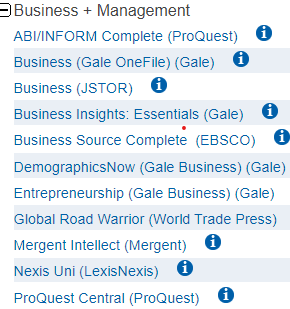 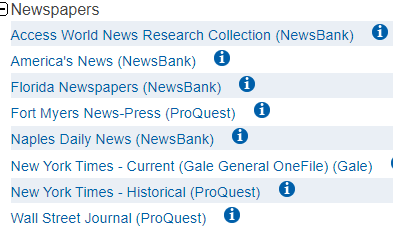  It is my opinion that our current holdings would meet the research needs of faculty and students for the AS degree Business Analysis Specialist.William Shuluk - LibrarianList all faculty endorsements below.  (Note that proposals will be returned to the School or Division if faculty endorsements are not provided).William Van Glabek, Dr. Jennifer Patterson, Dr. Timothy Lucas, Dr. Mary MyersList new program or certificate. Business Analytics (AS-1552120106)Describe (below) the process by which the need for the new program or certificate was identified. Along with the summary, delineate the parties that have endorsed the new program such as Advisory Board, Faculty, and/or Ad Hoc Committees. Submit Minutes of meetings and endorsements along with this form.Describe (below) the process by which the need for the new program or certificate was identified. Along with the summary, delineate the parties that have endorsed the new program such as Advisory Board, Faculty, and/or Ad Hoc Committees. Submit Minutes of meetings and endorsements along with this form.Business analytics is increasing being stressed in undergraduate business and accounting curriculum.  This was evident during the TACTYC Conference for accounting educators with business analytics seminars taking a complete day of the three-day conference last year.  Florida Department of Education offers an AS in Business Analytics.  This proposed AS for FSW follows Florida guidelines and closely resembles the AS program that is offered at Broward College.Current Job listings of Local SWFL Employers: Hertz:  3 current open postings for analystsChicos FAS:  3 current open postings for analystsLee Health:  51 current open postings for various analystsNCH: 6 current open postings for analystsLee County:  3 current open postings for analystsCollier County Government: 1 current open post for analystArthrex:  Over 30 current open postings for various analystsJob OutlookAccording to U.S. Bureau of Labor Statistics (BLS)*, employment of management analysts – including business analysts – is expected to grow 14% from 2018 to 2028, which is much faster than the average for all occupations.The number of jobs for all US business analysts will increase from the current 364,000 openings to 2,720,000 by 2020, per the BA Times.Business analytics is increasing being stressed in undergraduate business and accounting curriculum.  This was evident during the TACTYC Conference for accounting educators with business analytics seminars taking a complete day of the three-day conference last year.  Florida Department of Education offers an AS in Business Analytics.  This proposed AS for FSW follows Florida guidelines and closely resembles the AS program that is offered at Broward College.Current Job listings of Local SWFL Employers: Hertz:  3 current open postings for analystsChicos FAS:  3 current open postings for analystsLee Health:  51 current open postings for various analystsNCH: 6 current open postings for analystsLee County:  3 current open postings for analystsCollier County Government: 1 current open post for analystArthrex:  Over 30 current open postings for various analystsJob OutlookAccording to U.S. Bureau of Labor Statistics (BLS)*, employment of management analysts – including business analysts – is expected to grow 14% from 2018 to 2028, which is much faster than the average for all occupations.The number of jobs for all US business analysts will increase from the current 364,000 openings to 2,720,000 by 2020, per the BA Times.Provide a summary of the Program needs analysis.Provide a summary of the Program needs analysis.Use of SoBT faculty and existing classroom space.Dr. Jennifer PattersonDr. Timothy LucasDr. Mary MyersUse of SoBT faculty and existing classroom space.Dr. Jennifer PattersonDr. Timothy LucasDr. Mary MyersProvide a summary of the Salary Levels that graduates of this Program can expect to make. Provide a summary of the Salary Levels that graduates of this Program can expect to make. National estimates for this occupation:  Employment estimate and mean wage estimates for this occupation:Percentile wage estimates for this occupation:U.S. Bureau of Labor StatisticsURL address:  https://www.bls.gov/oes/current/oes131111.htmEmployment & Pay Information for Florida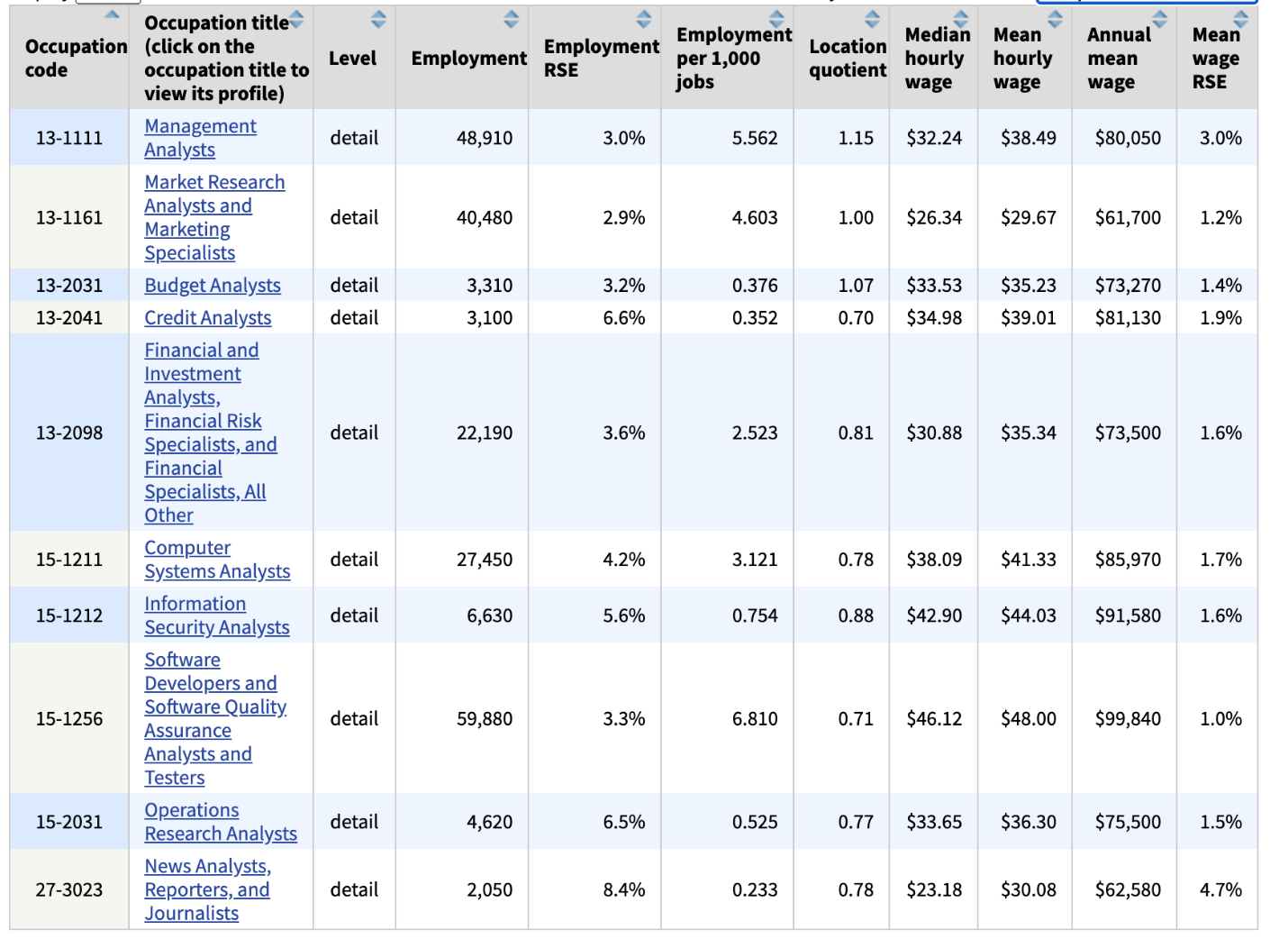 U.S. Bureau of Labor StatisticsFlorida SouthWestern State College Area – Charlotte, Collier, Glades, Hendry, & Lee CountiesNational estimates for this occupation:  Employment estimate and mean wage estimates for this occupation:Percentile wage estimates for this occupation:U.S. Bureau of Labor StatisticsURL address:  https://www.bls.gov/oes/current/oes131111.htmEmployment & Pay Information for FloridaU.S. Bureau of Labor StatisticsFlorida SouthWestern State College Area – Charlotte, Collier, Glades, Hendry, & Lee CountiesBriefly describe the existing resources available needed to implement this new program.Briefly describe the existing resources available needed to implement this new program.Utilize core General Education curriculum along with current SoBT course offerings.  Microsoft Excel software program (free to students with Microsoft 365 account at FSW).Utilize core General Education curriculum along with current SoBT course offerings.  Microsoft Excel software program (free to students with Microsoft 365 account at FSW).Briefly describe the additional resources needed to implement this new program.Briefly describe the additional resources needed to implement this new program.Additional course offerings of QMB Business Statistics and ISM 2200C Applied Business AnalyticsAdditional course offerings of QMB Business Statistics and ISM 2200C Applied Business AnalyticsBriefly describe any Program Accreditation required for this program.Briefly describe any Program Accreditation required for this program.No additionalNo additionalBriefly describe any Industry Certification available for student to take during or following completion this program.Briefly describe any Industry Certification available for student to take during or following completion this program.IIBA International Institute of Business AnalysisIIBA International Institute of Business AnalysisProject (below) the average enrollment for core courses.Project (below) the average enrollment for core courses.25 – 30 ppl25 – 30 pplDescribe (below) how this projection was determined.Describe (below) how this projection was determined.Examined average number of students in existing SoBT classesExamined average number of students in existing SoBT classesList (below) similar programs or certificates at other colleges and universities.List (below) similar programs or certificates at other colleges and universities.AS Business Analytics Broward Collegehttps://www.broward.edu/academics/_docs/program-maps/2020-2021/business/as-business-analytics-2508.pdfBS – Analytics & Informatics Florida Gulf Coast Universityhttps://www.fgcu.edu/cob/programs/isom/analytics-bsAS Business Analytics Broward Collegehttps://www.broward.edu/academics/_docs/program-maps/2020-2021/business/as-business-analytics-2508.pdfBS – Analytics & Informatics Florida Gulf Coast Universityhttps://www.fgcu.edu/cob/programs/isom/analytics-bsProgram Title:  Business AnalyticsProgram Title:  Business AnalyticsCareer Cluster: Business Management and AdministrationCareer Cluster: Business Management and AdministrationFLDOE Framework StandardFSW Course01.0 Prepare and use financial information about business organizations to support decision makingACG 202102.0 Manage business information using appropriate softwareCGS 110003.0 Describe information systems and requirements analysis.ISM 2200C04.0 Demonstrate effective business communication and collaboration skills.MAN 2021, CGS 110005.0 Describe how data is organized and examine the business intelligence process used in transforming data to useful informationQMB 210006.0 Design and build business application using database management systems.ISM 2200C07.0 Evaluate business and financial information to support internal decision making.ACG 207108.0 Describe the implications of professional values, ethics, and attitudes in business.GEB 243009.0 Demonstrate fundamental techniques and methods used in the analysis of computerized business activities.QMB 2100Faculty position(s) (List discipline)Full time or adjunct?Total annual expensesQMBFT preferredexistingISMFT preferredexistingStaff position(s) (List title)Full time or part time?Total annual expensesNoneN/ADescribe (below) library resources needed to support this program or certificate.  Explain rationale for response, even if answer is none.Describe (below) library resources needed to support this program or certificate.  Explain rationale for response, even if answer is none.Describe (below) library resources needed to support this program or certificate.  Explain rationale for response, even if answer is none.Listed above from Bill ShulukListed above from Bill ShulukListed above from Bill ShulukDescribe (below) the technology, facilities, laboratory, or other resources needed to support this program or certificate.Describe (below) the technology, facilities, laboratory, or other resources needed to support this program or certificate.Describe (below) the technology, facilities, laboratory, or other resources needed to support this program or certificate.Currently all software and technologies are met to initiate this program.Currently all software and technologies are met to initiate this program.Currently all software and technologies are met to initiate this program.List (below) the estimated annual amount required for educational materials and supplies or other operating expenses for implementation of the new program or certificate.List (below) the estimated annual amount required for educational materials and supplies or other operating expenses for implementation of the new program or certificate.List (below) the estimated annual amount required for educational materials and supplies or other operating expenses for implementation of the new program or certificate.Existing expendituresExisting expendituresExisting expendituresIdentify (below) the funding source to be used for personnel and operating expenses.Identify (below) the funding source to be used for personnel and operating expenses.Identify (below) the funding source to be used for personnel and operating expenses.Existing expendituresExisting expendituresExisting expendituresProvide justification (below) for this proposed curriculum action. Business Analytics is a growth field due to business’s reliance on information provided through technology.  Pursuing an AS in Business Analytics provides a student the option to pursue business analysis in health care, finance, manufacturing, and government.  This degree provides a balance of general education, accounting, management, marketing, statistics, and information technology in establishing a sound foundation in business analytics.  Locally and nationally there is a growing need for qualified people into business analytics.  The growth in the field of business analytics is expected to grow by 14% through 2028 nationally and 26% locally.